ANEXO IIIDeclaração Negativa de Duplicidade de ConvêniosDECLARO, para os devidos fins de direito e sob as penas da Lei, que no município de [NOME DO MUNICÍPIO], não existem outros convênios com nenhum outro ente da Administração Pública referentes aos serviços estabelecidos no Plano de Trabalho que será assinado entre esta prefeitura e a GOINFRA.Por ser verdade, firmo a presente(Município), XX de XXXX de 202X.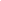 Assinatura Prefeito(a) MunicipalNota: Em papel timbrado da prefeitura. NÃO será permitido o uso de assinatura digitalizada nos documentos encaminhados. Para fins de validação, apenas serão aceitos os documentos assinados a mão e digitalizados por completo, ou, documentos com assinatura eletrônica digital certificada.